Фото 1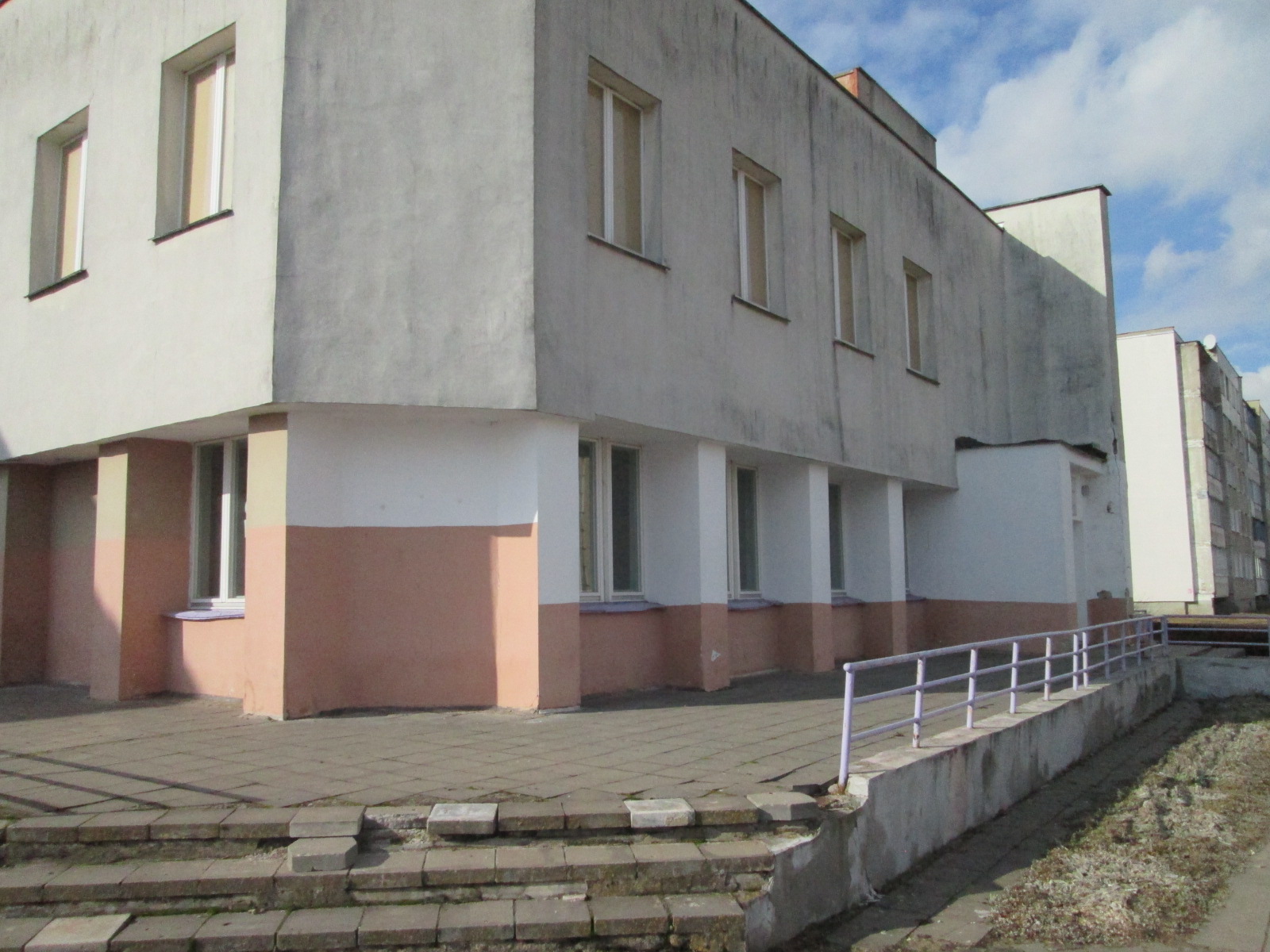 Фото 2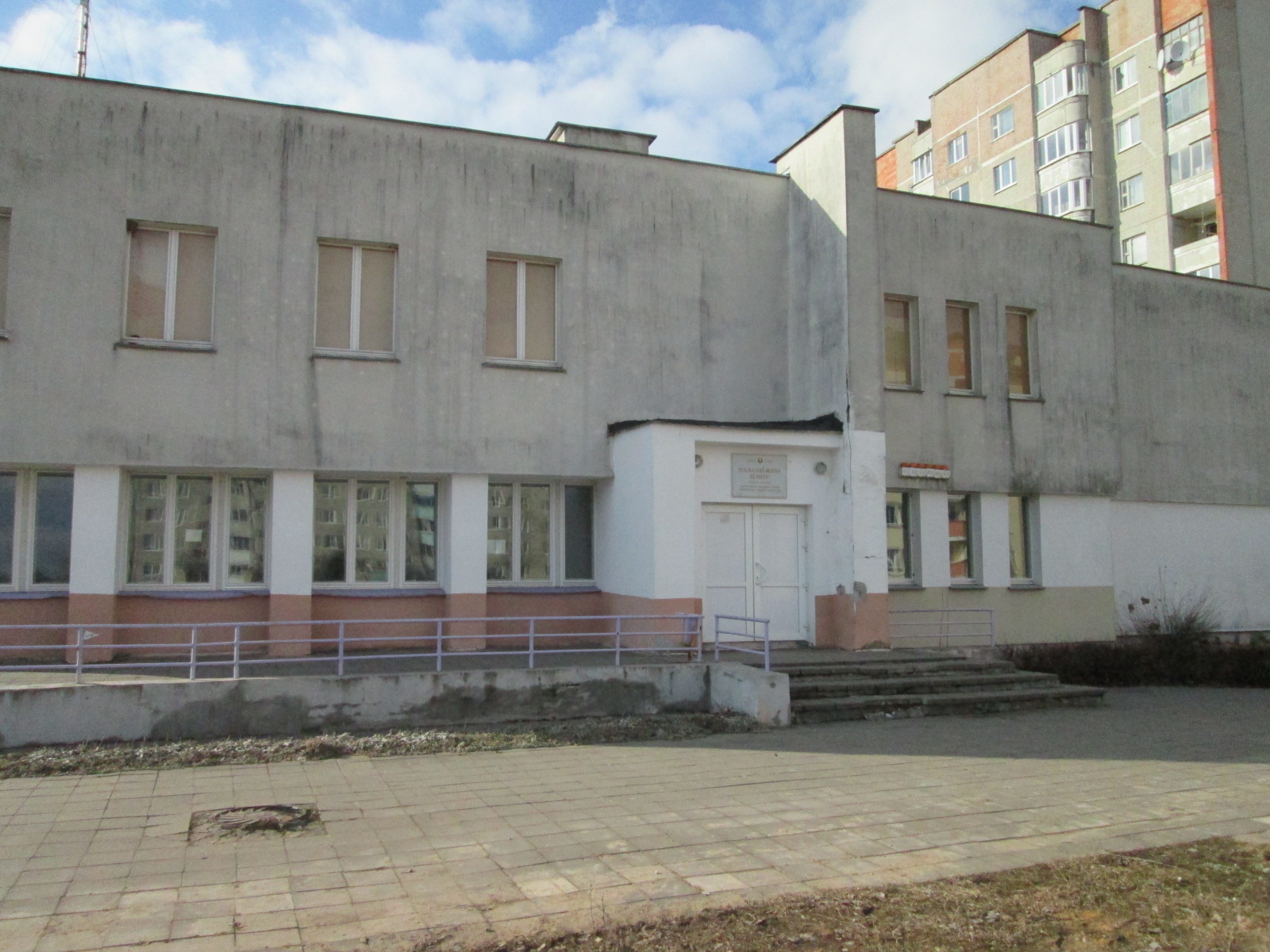 Фото 3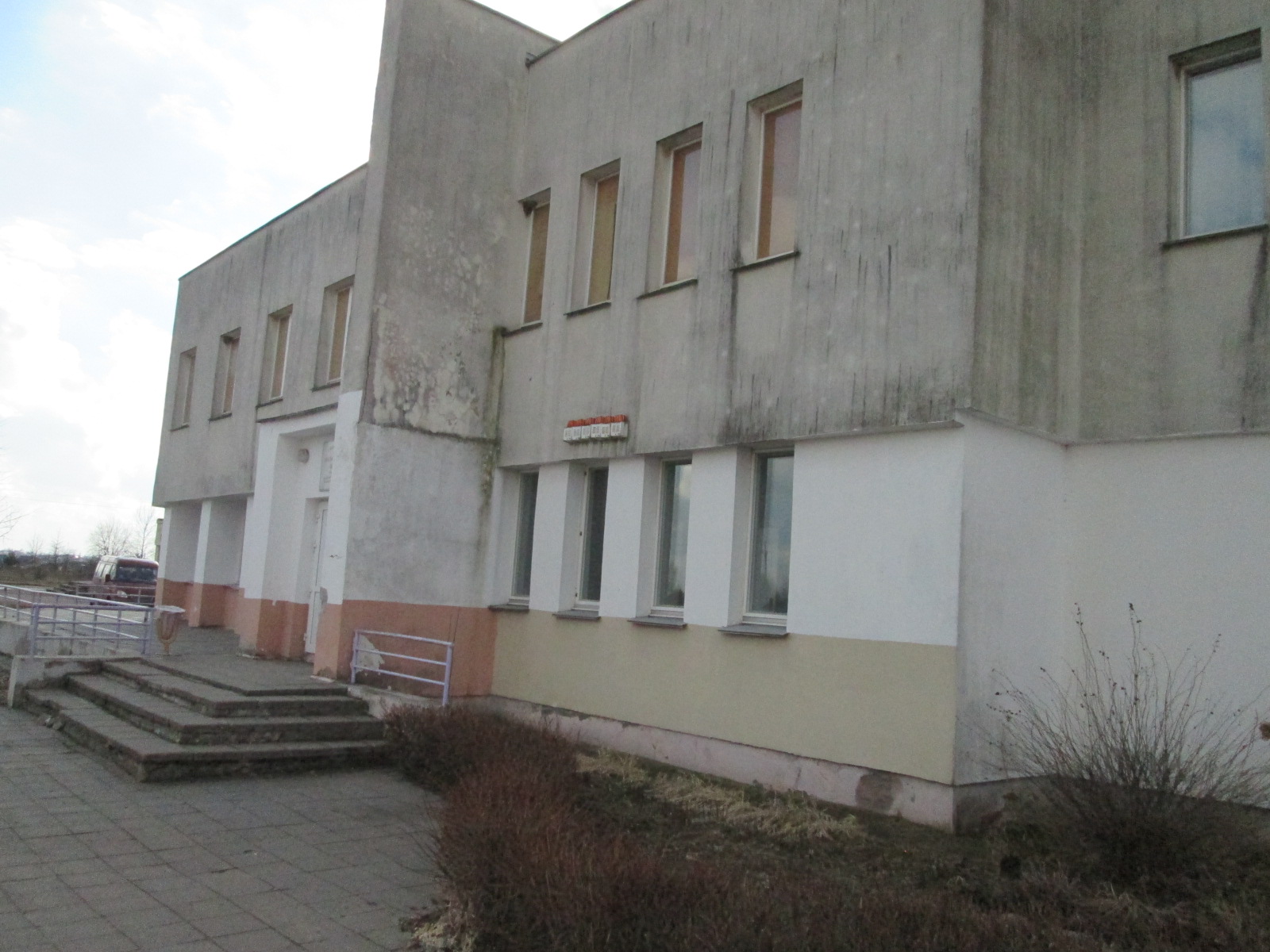 Фото 4 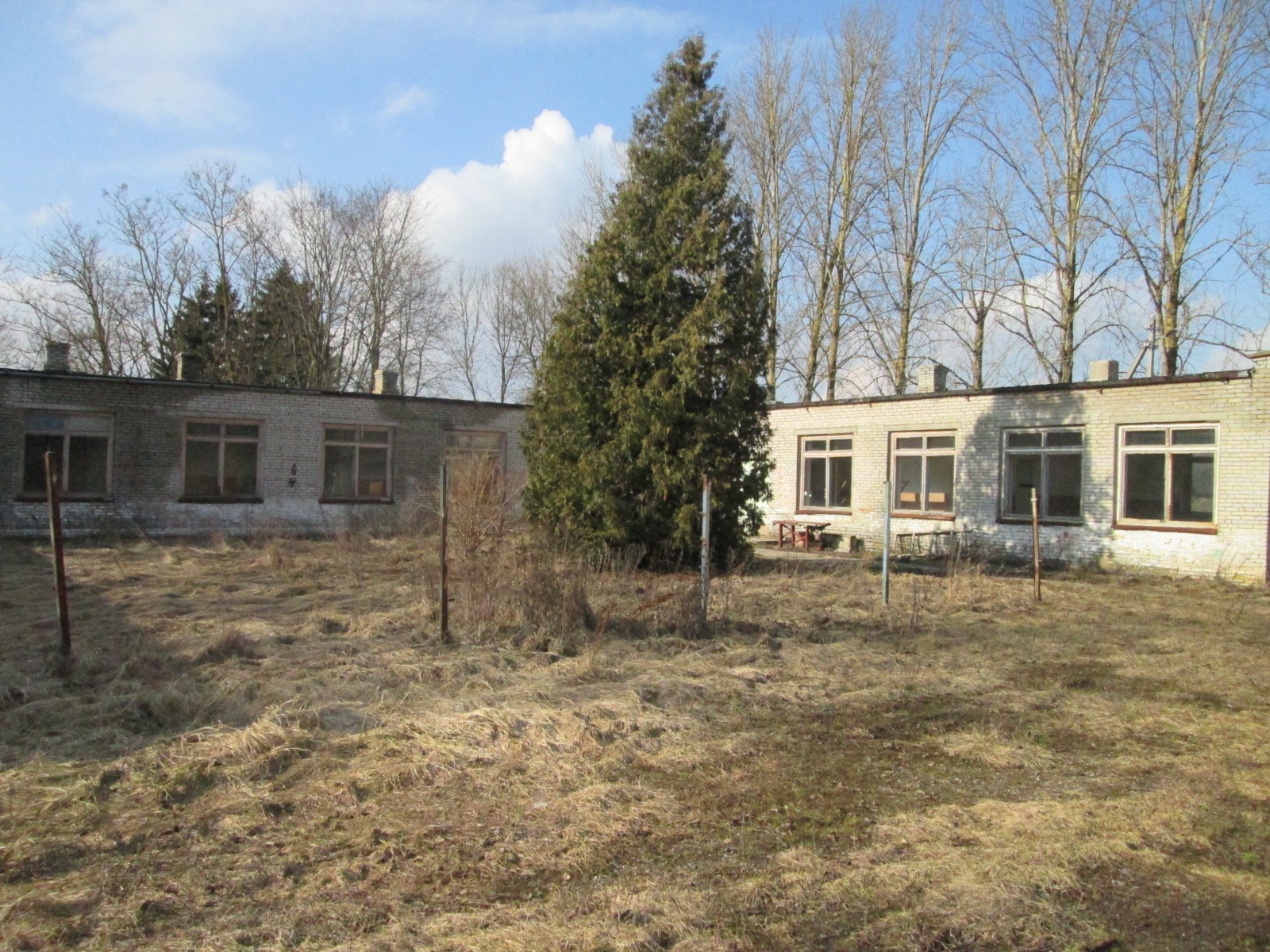 Фото 5 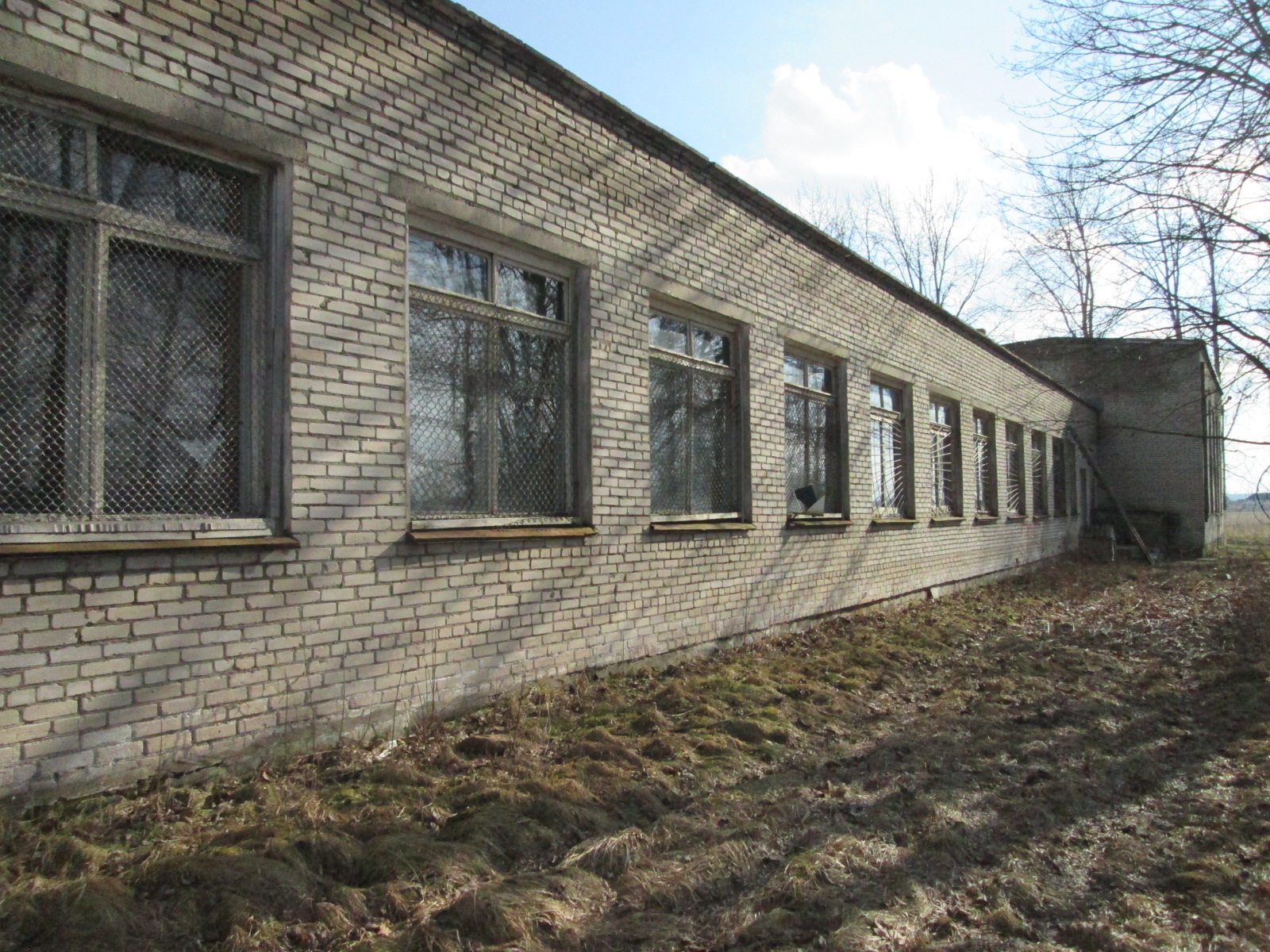 Фото 6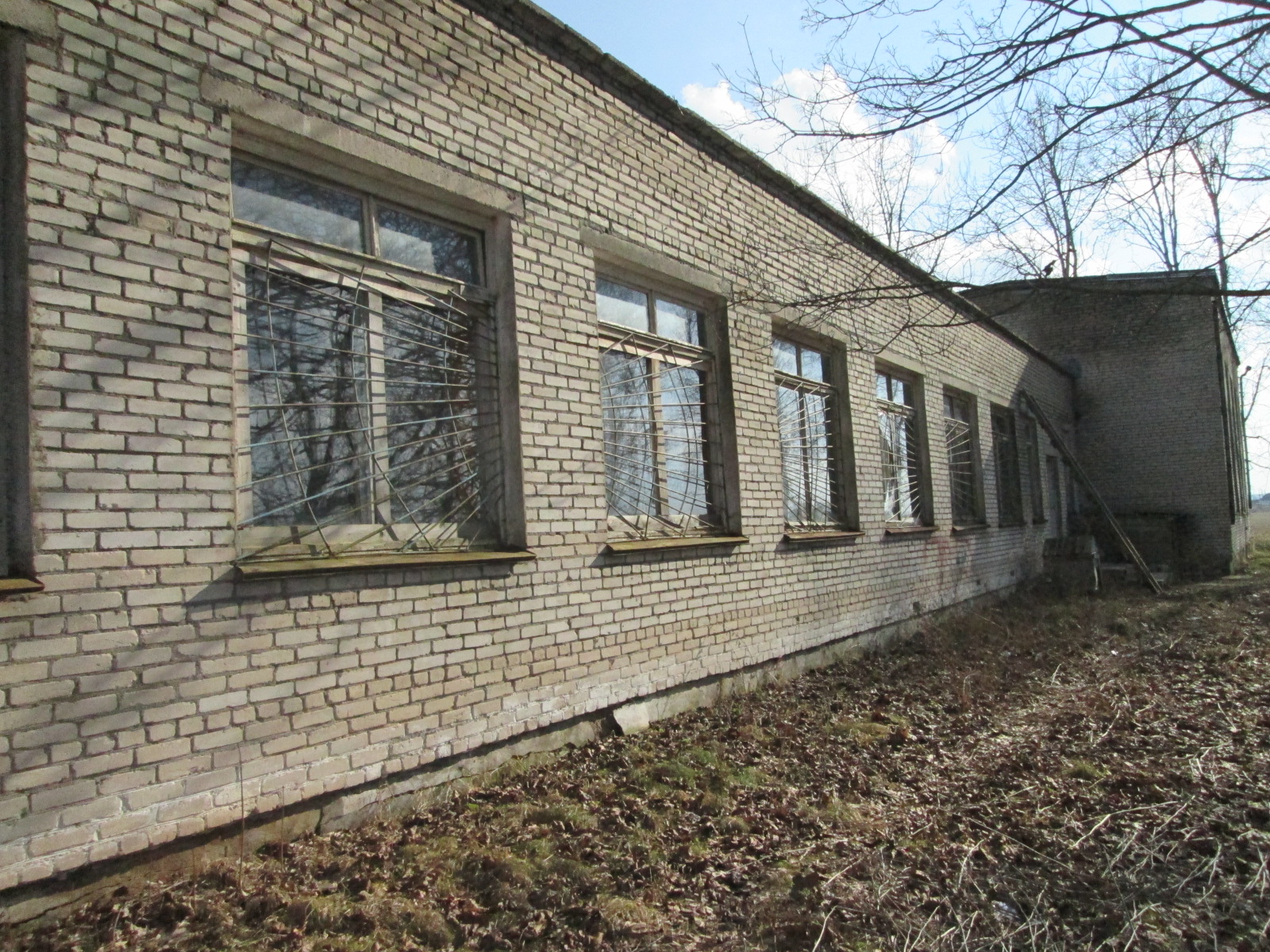 Фото 7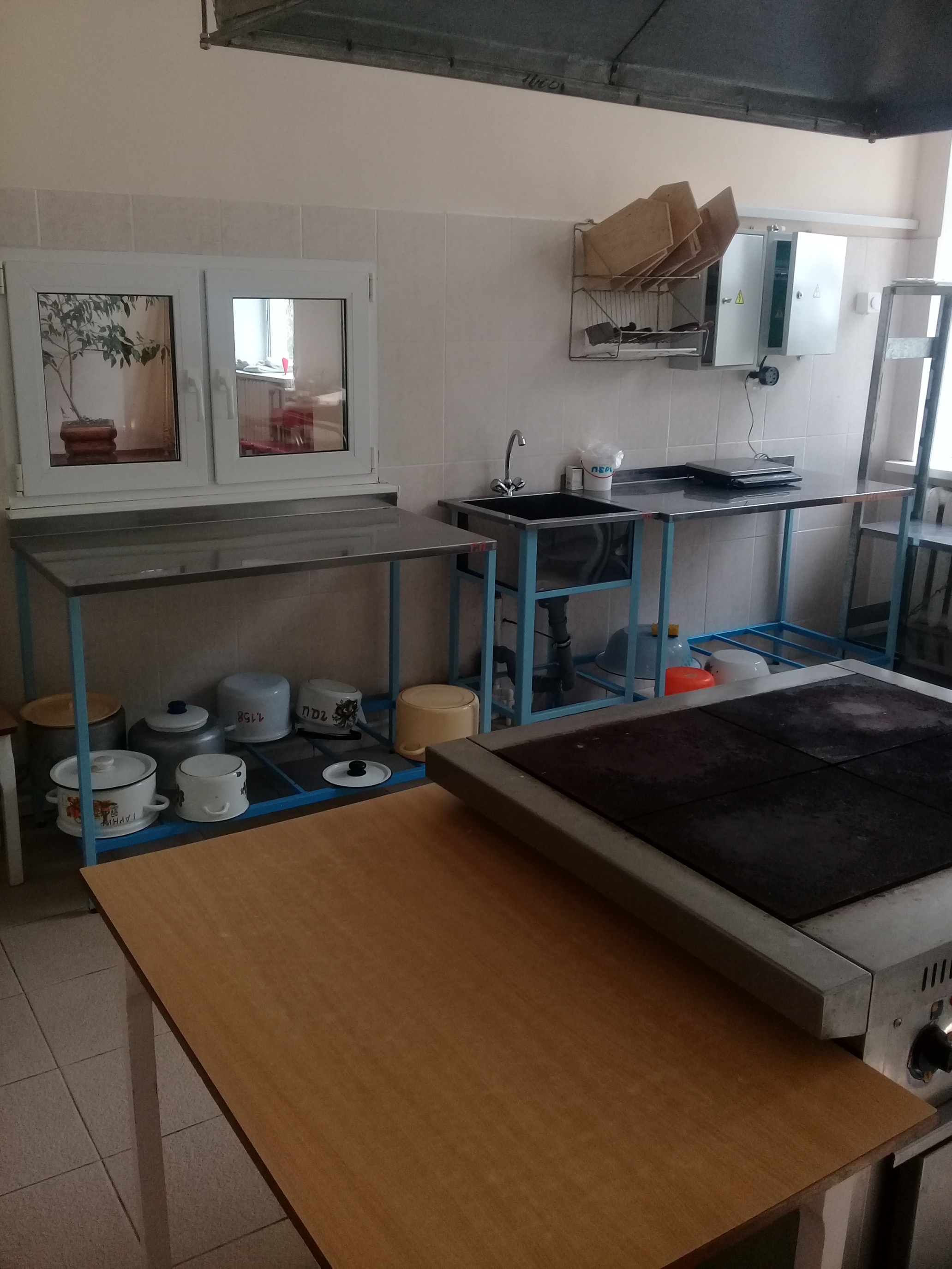 Фото 8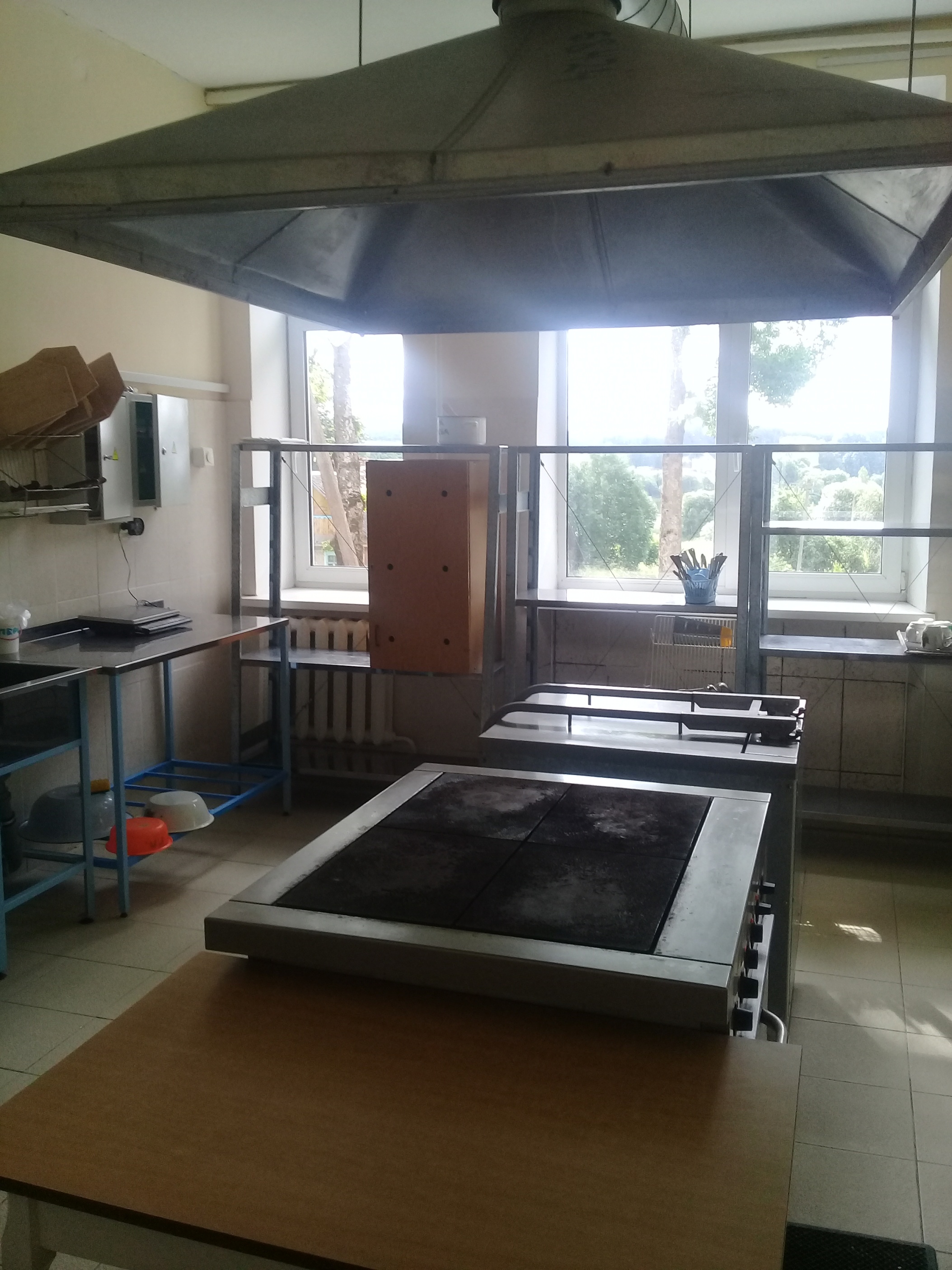 Фото 9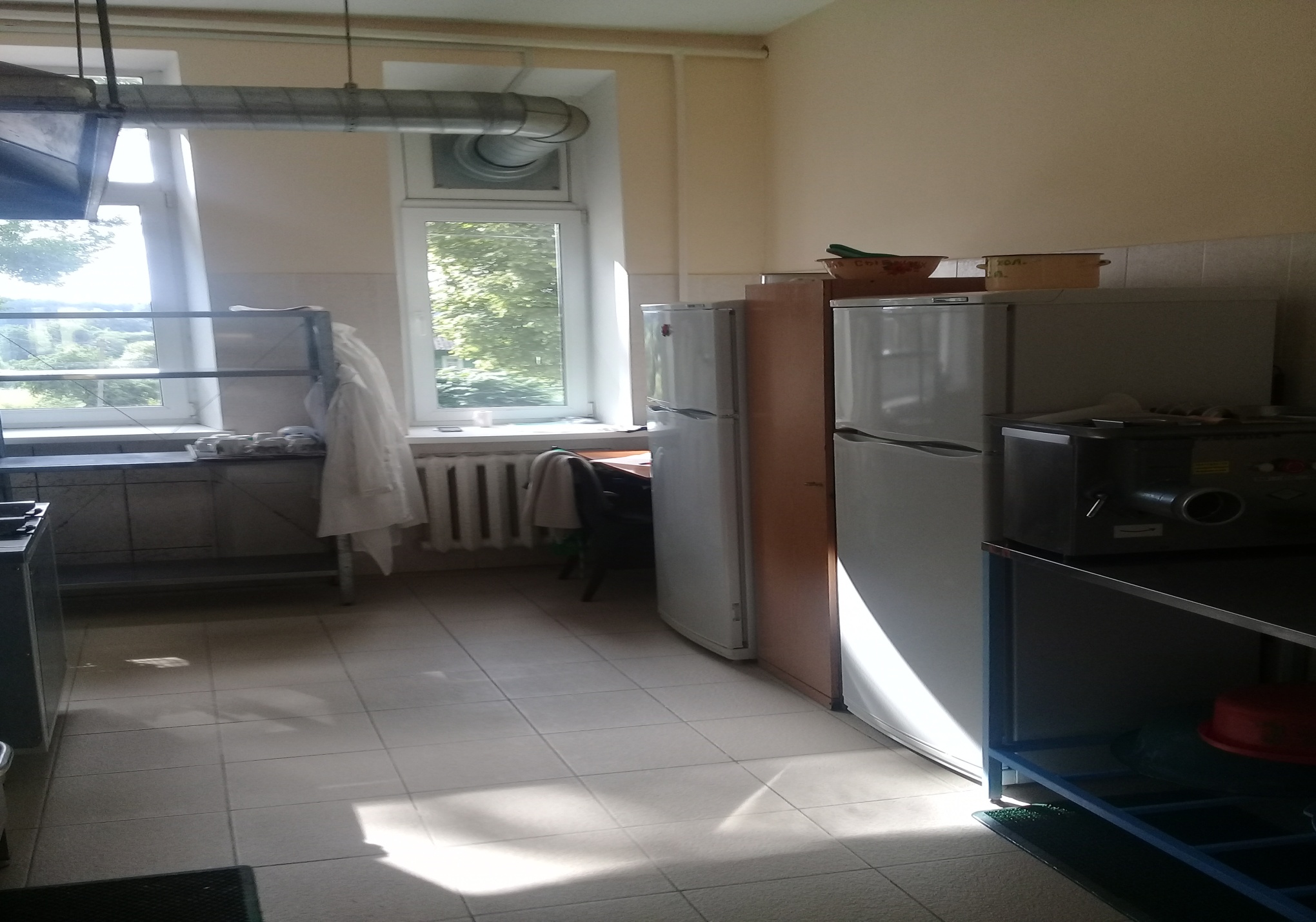 Здания и помещения управление образования Сморгонского районного исполнительного комитета, планируемые к сдаче в аренду Наименование объектаМестораспо-ложение объектаХарактеристика объектаПлощадь, м. кв.Предполагаемое назначение объектаСпособ подачи в арендуПримечаниеФото объекта или помещенияЗдание Молодёжного центра,443/с-1288г. Сморгонь, ул.Коренёвская, 1Двухэтажное кирпичное здание с подвалом, фундамент железобетонный.Наружные внутренние капитальные стены, перегородки – кирпич.Полы – бетонные, мозаичные, плитка.Кровлярулонная.центральное газо-, водоснабжение и отопление,  центральная канализация.Общая площадь здания с подвалом661,24 м2Оказание услуг населению, для образования и воспитания, размещение сотрудников, складские помещения.Прямой договор арендыКоэффициент в зависимости от спроса на недвижимое имущество установлен  в размере 3,0 к базовой ставке.№ 1№ 2№ 3Здание (цех) с гаражом и туалетом,443/с-15243Сморгонский район, д. БелевичиЦех – одноэтажное кирпичное здание, фундамент бетониро-ванный. Полы – бетонные, деревянные. Кровля рулонная, печное отопление. Гараж – блочный, кровля шиферная, 504,1 м2404 м2Обработка древесины и производство изделий из дерева, включая мебель,складские помещения.Прямой договор арендыКоэффициент в зависимости от спроса на недвижимое имущество установлен  в размере 3,0 к базовой ставке.№ 4№ 5№ 6Помещение горячего цеха и столовой Раковецкого ясли-сада-начальной школыСморгонский район, а.г. Раковцы,  Двухэтажное кирпичное здание с цокольным этажом и подвалом общей площадью 706,0м.кв.,фундамент бетонный.Наружные внутренние капитальные стены, перегородки – кирпич.Полы – бетонные, дощатые, плитка.Кровля асбестоцементная, центральное газо-, водоснабжение и отопление,  центральная канализация.   112.58Прямой договор арендыКоэффициент в зависимости от спроса на недвижимое имущество установлен  в размере 3,0 к базовой ставке.№ 7№ 8№ 9Здание Белковщинского ясли-сада-начальной школы, Коренёвский с/с, аг.Белковщина, ул. Центральная, 23,  Одноэтажное кирпичное  здание 1987 года постройки,фундамент бетонный,перекрытия ж/б, кровля рулонная,центральное водоснабжение и отопление,  центральная канализация. Горячее водоснабжение и газопровод отсутствуют.  Общая площадь –728,5 м2.Для образования и воспитания